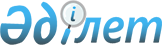 Об утверждении Национального плана распределения квот на выбросы парниковых газов на 2013 годПостановление Правительства Республики Казахстан от 13 декабря 2012 года № 1588      Примечание РЦПИ!

      Вводится в действие с 1 января 2013 года.      В соответствии с подпунктом 1) статьи 94-5 Экологического кодекса Республики Казахстан от 9 января 2007 года Правительство Республики Казахстан ПОСТАНОВЛЯЕТ:



      1. Утвердить прилагаемый Национальный план распределения квот на выбросы парниковых газов на 2013 год.



      2. Настоящее постановление вводится в действие с 1 января 2013 года и подлежит официальному опубликованию.      Премьер-Министр

      Республики Казахстан                             С. Ахметов

Утвержден        

постановлением Правительства 

Республики Казахстан   

от 13 декабря 2012 года № 1588 

Национальный план распределения квот на выбросы

парниковых газов на 2013 год 

1. Общие положения

     1. Национальный план распределения квот на выбросы парниковых газов на 2013 год (далее - Национальный план) разработан в соответствии с подпунктом 7) статьи 16 Экологического кодекса Республики Казахстан, Правилами распределения квот на выбросы парниковых газов, утвержденными постановлением Правительства Республики Казахстан от 7 мая 2012 года № 586, а также с учетом положений международных договоров Республики Казахстан в области изменения климата.



      2. Национальный план:



      1) квотирует (лимитирует) выбросы двуокиси углерода от установок операторов, совокупные выбросы двуокиси углерода которых превышают 20 000 тонн двуокиси углерода в год;



      2) определяет на 2013 год количество распределяемых единиц квоты по отраслям экономики, а также по природопользователям для всех стационарных источников, эксплуатируемых соответствующими природопользователями. Количество распределяемых единиц квот на 2013 год приравнивается к выбросам двуокиси углерода, произведенным природопользователями по состоянию на 31 декабря 2010 года (далее - базовый уровень), указанным в паспортах их инвентаризации;



      3) определяет количество единиц квоты, составляющих резерв объема квот, предназначенный для новых установок в приоритетных секторах экономики;



      4) выбросы метана не включаются в распределение квот на выбросы парниковых газов природопользователям и регулируются в рамках внутренних проектов по сокращению выбросов парниковых газов.



      3. Разрешенное количество выбросов парниковых газов для Республики Казахстан в соответствии с международными договорами Республики Казахстан в области изменения климата составляет:



      1) на период с 2008 по 2020 годы в размере 4 393 281 тысяча тонн эквивалента двуокиси углерода;



      2) на период с 2008 по 2012 годы в размере 1 800 525 тыcяч  тонн эквивалента двуокиси углерода;



      3) на период 2013 - 2020 годов устанавливается в размере 2 592 756 тыcяч тонн эквивалента двуокиси углерода. 

2. Объем квот на выбросы парниковых газов по отраслям

экономики и объемы квот для природопользователей на 2013 год

      4. Объем квоты в количестве 147 190 092 единицы для действующих установок бесплатно распределяется по отраслям экономики согласно таблице приложения 1.



      5. Единицы объема квот между природопользователями в разрезе указанных отраслей распределяются согласно таблицам приложения 2. 

3. Резерв объема квот на выбросы парниковых газов

на 2013 год

      6. Резерв объема квот Национального плана рассчитан на

определения доли новых и расширяемых установок в общем объеме квот на

выбросы парниковых газов по среднему показателю прогнозируемого

ежегодного темпа роста валового внутреннего национального продукта на

соответствующий период.



      7. Резерв объема квот Национального плана составляет разницу между прогнозным показателем выбросов двуокиси углерода прородопользователей на 2013 год и их базовым уровнем.



      8. Резерв объема квот на 2013 год составляет 20 633 635 единиц квот.

Приложение 1   

к Национальному плану

распределения квот 

на выбросы парниковых

газов на 2013 год   

Единицы объема квот по отраслям экономики в тоннах

двуокиси углерода

Приложение 2   

к Национальному плану

распределения квот 

на выбросы парниковых

газов на 2013 год   

Единицы объема квот для функционирующих по состоянию на

31 декабря 2010 года установок энергетической отрасли 

Единицы объема квот для функционирующих по состоянию на

31 декабря 2010 года установок отраслей добычи угля,

нефти и газа 

Единицы объема квот для функционирующих по состоянию

на 31 декабря 2010 года установок отраслей

перерабатывающей промышленности

Pacшифровка аббревиатур:

АО - акционерное общество

ТЭЦ - теплоэнергоцентраль

ГРЭС - государственная районная электростанция

ГКП - государственное коммунальное предприятие

пос. - поселок

ПХВ - право хозяйственного ведения

ГП - государственное предприятие

ГУП ПЭО - государственное унитарное предприятие производственное

энергетическое объединение

ГТЭС - газотурбинная электростанция

УД - угольный департамент

УМГ - управление магистральных газопроводов

НПС - нефтеперегонная станция

ЗФ - западный филиал

НГДУ - нефтегазодобывающее управление

СП - сервисное предприятие

ТОО - товарищество с ограниченной ответственностью

ИП - индивидуальное предприятие
					© 2012. РГП на ПХВ «Институт законодательства и правовой информации Республики Казахстан» Министерства юстиции Республики Казахстан
				Отрасль

ЭкономикиКоличество предприятий отраслиОбщие выбросы от сектора, тонн двуокиси углеродаОбъем квот (с учетом обязательств по сокращению на 0 % от базового уровня выбросов), тонн двуокиси углеродаЭнергетическая5584 002 771,9784 002 773Добыча угля, нефти и газа6919 773 943,6119 773 944Промышленность5443 413 375,4043 413 375Всего178147 190 090,98147 190 092№ п/пНаименование оператораДанные паспортов инвентаризации, тонн С02, 2010 годЕдиницы объема квот12341АО "3-Энергоорталык"485 155,50485 1562АО "AES Усть-Каменогорская ТЭЦ"1 863 755,401 863 7553АО "Актобе ТЭЦ"929 574,40929 5744АО "Алматинские электрические станции" ЗТК272 215,30272 2155АО "Алматинские электрические станции" ТЭЦ-1849 230,00849 2306АО "Алматинские электрические станции" ТЭЦ-23 094 722,403 094 7227АО "АлЭС" ТЭЦ-31 192 968,701 192 9698АО "Алюминий Казахстана"8 262 864,308 262 8649АО "Астана-Энергия" ТЭЦ-1516 009,07516 00910АО "Астана-Энергия" ТЭЦ-23 457 480,003 457 48011АО "Атырауская теплоэлектроцентраль"1 225 057,801 225 05812АО "Евроазиатская энергетическая корпорация"13 647 597,9013 647 59813АО "Жайыктеплоэнерго"324 932,10324 93214АО "Жамбылская ГРЭС им. Т.И.Батурова"204 258,00204 25815АО "КАНТ"30 627,5030 62816АО "Павлодарэнерго" Экибастузская ТЭЦ"875 448,00875 44817АО "Павлодарэнерго ТЭЦ-2"1 097 997,101 097 99718АО "Павлодарэнерго ТЭЦ-3"3 154 258,303 154 25819АО "СевКазЭнерго"3 784 858,003 784 85820АО "Станция Экибастузская ГРЭС-2"5 028 631,805 028 63221АО "Таразэнергоцентр"153 070,00153 07022АО "Трансэнерго"22 156,6022 15723АО "Усть-Каменогорские тепловые сети"76 050,0076 05024АО "Шахтинская ТЭЦ"157 137,90157 13825ГКП "Жамбыл-Жылу"21 178,0021 17826ГКП "Жанатас-Су-Жылу"33 122,7033 12327ГКП "Житикаракоммунэнерго"44 514,1044 51428ГКП "Жылу"32 391,7032 39229ГКП "Коммунальщик"25 141,1025 14130ГКП "Кызылордатеплоэнергоцентр"410 524,60410 52531ГКП "Кызылордаюжтеплоцентр"40 116,8040 11732ГКП "Озен Жылу"69 367,1069 36733ГКП "Теплоцентраль г.Серебрянская"23 705,9023 70634ГКП "Теплоэнергия пос. Глубокое"39 737,4039 73735ГКП "Управление жилищно-коммунального реформирования"34 150,1034 15036ГКП на ПХВ "Аркалыкская теплоэнергетическая компания" акимата города Аркалыка

Костанайской области74 962,2074 96237ГКП на ПХВ "Атбасар-Теплосервис" при акимате Атбасарского района41 069,5041 07038ГКП на ПХВ "Теплосервис" при акимате Ерейментауского района31 235,9031 23639ГКП на ПХВ "Термо-Транзит"59 876,5059 87740ГП "Теплоцентраль"121 323,20121 32341ГУП ПЭО "Байконурэнерго"221 428,40221 42842ТОО "Экибастузская ГРЭС-1 имени Булата Нуржанова"11 982 672,0011 982 67243ТОО "Ак-Кульская нефтебаза"25 750,7025 75144ТОО "АЭС Согринская ТЭЦ"424 044,20424 04445ТОО "Джет-7"1 444 359,501 444 36046ТОО "Жалтырское АТП"287 881,30287 88147ТОО "Жанажолская ГТЭС"381 489,00381 48948ТОО "Казцинк-ТЭК"297 446,30297 44649ТОО "Караганда Энергоцентр" ТЭЦ-1379 355,30379 35550ТОО "Караганда Энергоцентр" ТЭЦ-33 071 969,203 071 96951TOO "Корпорация "Казахмыс" ПО "Жезказганцветмет", ПО "Карагандацветмет", ПО "Балхашцветмет", УД "Борлы", КЛЗ, КЛМЗ, Балхашская ТЭЦ, Жезказганская ТЭЦ, ГРЭС, ПТЭ, металлургический комплекс9 933 743,609 933 74452ТОО "МАЭК-Казатомпром"3 567 100,803 567 10153ТОО "ПКФ ИНСАЙТ"42 048,3042 04854ТОО "Промтепло"84 42484 42455ТОО "Шантобе-Энерго"50 586,5050 587Всего5584 002 771,9784 002 773№ п/пНаименование оператораДанные паспортов инвентаризации, тонн С02, 2010 годЕдиницы объем квот12341АО "Аксайгазсервис"2 637 082,702 637 0832АО "АрселорМиттал Темиртау" угольный департамент357 044,30357 0443АО "Интергаз Центральная Азия" УМГ "Актау"70 301,5070 3024АО "Интергаз Центральная Азия" УМГ "Актобе"81 752,5081 7535АО "Интергаз Центральная Азия" УМГ "Кызылорда"228 617,10228 6176АО "Интергаз Центральная Азия" УМГ "Южный"27 098,8027 0997АО "Интергаз Центральная Азия" филиал УМГ "Атырау"208 549,30208 5498АО "Интергаз Центральная

Азия" филиал УМГ "Уральск"92 747,5092 7489АО "КазТрансОйл" ЛПДС "Кульсары" КНУ ЗФ27 092,5027 09310АО "КазТрансОйл" НПС "663 км" АНУ ЗФ38 911,3038 91111АО "КазТрансОйл" НПС "Индер" АНУ ЗФ27 309,3027 30912АО "КазТрансОйл" НПС «имени Т. Касымова» АНУ ЗФ37 910,5037 91113АО "КазТрансОйл" Мангистауское нефтепроводное управление ЗФ58 601,2958 60114АО "КазТрансОйл" Уральское нефтепроводное управление ЗФ35 879,7035 88015АО "КазТрансОйл" база производственно-технического обеспечения и комплектации оборудования, восточный филиал25 490,4025 49016АО "Каражанбасмунай"315 343,20315 34317АО "Карачаганак Петролеум Оперейтинг Б.В." Казахстанский филиал1 403 166,001 403 16618АО "Каспий нефть ТМЕ"26 840,6026 84119АО "КТК-К" НПС "Атырау"39 067,2039 06720АО "Мангистаумунайгаз" транспортный департамент24 920,5024 92121АО "Мангистаумунайгаз" Департамент административного и социального развития197 099,30197 09922АО "Мангистаумунайгаз" ПУ "Жетыбаймунайгаз"140 452,10140 45223АО "Мангистаумунайгаз" ПУ "Каламкасмунайгаз"407 942,00407 94224АО "НК КОР"25 366,6025 36725АО "Норт Каспиан оперейтинг Компани Б.В.", морские объекты месторождения Кашаган, Атырауская область148 566,00148 56626АО "Норт Каспиан оперейтинг Компани Б.В." наземные объекты, Атырауская область122 011,80122 01227АО "Норт Каспиан оперейтинг Компани" Б.В., Мангистауская область60 123,0060 12328АО "Павлодарский нефтехимический завод"729 257,40729 25729АО "ПетроКазахстан КумкольРесорсиз" ("ПККР") м/р Кызылкия61 679,6161 68030АО "ПетроКазахстан КумкольРесорсиз" ("ПККР") м/р Кумколь и Южный Кумколь, Восточный Кумколь, Северный Нуралы453 535,37453 53531АО "ПетроКазахстан КумкольРесорсиз" ("ПККР") м/р Арыскум153 972,15153 97232АО "ОзенМунайгаз"680 449,00680 44933АО "Эмбамунайгаз" НГДУ "Жылыоймунайгаз"234 991,90234 99234АО "Эмбамунайгаз" НГДУ "Доссормунайгаз"53 894,5053 89535АО "Эмбамунайгаз" НГДУ "Кайнармунайгаз"20 820,0020 82036АО "Эмбамунайгаз" НГДУ "Жаикмунайгаз"48 769,9048 77037АО "СНПС АйДанМунай"101 432,40101 43238АО "СНПС-Актобемунайгаз" 1 345 417,80 1 345 41839АО "Тургай Петролеум"502 824,20502 82440 АО "Шубарколь комир" 190 295,60 190 29641АО АФК "Алтиес Петролеум Интернэшнл"42 897,6042 89842АО СП "Казгермунай"486 032,40486 03243АО ТОО "КНЛК Интернешнл Казахстан ИНК"246 060,10246 06044АО Филиал "Сайпар Дриллинг Компании Б.В. Карачаганак Проджект"25 779,6025 78045Представительство ТОО "Стандарт Газ" в г. Атырау199 012,50199 01346ТОО "Oil Services Company"34 932,0034 93247ТОО "Акжар Ойл АС"120 694,80120 69548ТОО "Атырауский НПЗ"627 475,87627 47649ТОО "БИС"21 395,4021 39550ТОО "Бургылау"320 196,40320 19651ТОО "Жаикмунай"240 259,00240 25952ТОО "Казахойл Актобе"504 628,70504 62953ТОО "Казахский газоперерабатывающий завод"76 255,5076 25654ТОО "Казахтуркмунай" Актюбинская область21 846,7021 84755ТОО "Казахтуркмунай" Мангистауская область20 242,70 20 243 56 ТОО "Каракудукмунай"34 222,6334 22357ТОО "Кен - Сары"21 465,6021 46658ТОО "ПетроКазахстан Ойл Продактс"573 119,90573 12059TOO "Сары-Арка Спецкокс"171 226,90171 22760ТОО "Стаутс Ойл" м/р Кенлык125 341,89125 34261ТОО "Стаутс Ойл" м/р Южный Карабулак40 555,4040 55562ТОО "Тандай Петролеум"125 005,00125 00563ТОО "Тенгизшевройл"3 723 689,503 723 69064ТОО ККБК "Великая стена"90 883,5090 88465ТОО сервисное буровое предприятие "КазМунайГаз - Бурение"24 001,3024 00166ТОО СП "Арман"22 485,1022 48567ТОО СП "КуатАмлонМунай"110 763,70110 76468ТОО "Фэлкон Ойл энд Гэс ЛТД"50 813,0050 81369ФК "Бузачи Оперейтинг ЛТД"230 034,10230 034Всего6919 773 943,6119 773 944№ п/пНаименованиеДанные паспортов инвентаризации, тонн С02, 2010 г.Единицы объема квот12341Аксуский ЗФ - филиал АО "ТНК "Казхром"1 752 180,801 752 1812Актюбинский ЗФ филиал АО "ТНК Казхром"893 389,90893 3903АО "Altyntau Resources"71 449,5071 4504АО "Central Asia Cement"684 558,00684 5585АО "Актюбинский завод хромовых соединений"172 371,57172 3726АО "Алюминий Казахстана" филиал Краснооктябрьского бокситового рудоуправления84 142,6484 1437АО "Алюминий Казахстана" филиал Торгайского бокситового рудоуправления29 589,3029 5898АО "АрселорМиттал Темиртау"20 574 470,0020 574 4709АО "Бухтарминская цементная компания"1 121 540,571 121 54110АО "Варваринское"32 807,6932 80811АО "Жайремский ГОК"69 305,3069 30512АО "Казахстанский электролизный завод"461 248,63461 24913АО "Карцемент"209 954,10209 95414АО "Костанайские минералы"53 008,0053 00815АО "Соколовско-Сарбайское горнообогатительное производственное объединение"3 167 758,203 167 75816АО "Солодовенный завод Суффле Казахстан"20 104,2020 10417АО "Стекольная компания САФ" завод тарного стекла филиала "Южный-1,2"32 148,1032 14818АО "Темиртауский электрометаллургический комбинат" (ТЭМК)122 581,40122 58119АО "Шымкентцемент"673 950,86673 95120АО КФ "Салини Коструттори С.П.А"23 878,7023 87921АО ТНК "Казхром" - филиал Донской ГОК320 352,30320 35222ИП "Василенко С.Н."45 250,5745 25123КФ АО "Тодини Конструциони Дженерали С.п.А."41 835,6041 83624РУ "Казмарганец" - филиал АО "ТНК Казхром"23 035,0023 03525ТОО "AMITECH ASTANA"220 821,83220 82226ТОО "Apriori"437 571,40437 57127ТОО "KSP Steel" Павлодарский филиал1 024 369,901 024 37028ТОО "Аиби Компани"218 111,50218 11229ТОО "Актюбинская медная компания"47 753,7047 75430ТОО "Арт-Строй"153 758,60153 75931ТОО "Асфальтобетон 1"21 206,8021 20732ТОО "Богатырь Комир"4 672 378,004 672 37833ТОО "Гидромаш-Орион" МЖБК1 336 539,801 336 54034ТОО "Жамбылская цементная

производственная компания"486 679,30486 67935ТОО "Ерсай Каспиан Контрактор"35 365,3035 36536ТОО "Кастинг" Павлодарский филиал39 126,2639 12637ТОО "КазАзот"344 287,50344 28838ТОО "Казфосфат" НДФЗ"1 350 418,611 350 41939ТОО "Казфосфат" Филиал ГПК "Каратау"26 298,4026 29840ТОО "Казцинк". Риддерский горно-обогатительный комплекс200 450,70200 45141ТОО "Казцинк". Риддерский металлургический комплекс. Цинковое производство439 127,90439 12842ТОО "Казцинк". Усть-Каменогорский металлургический комплекс (УКМК)563 863,80563 86443ТОО "Каратау"21 168,3021 16844ТОО "Кнауф Гипс Капчагай. Предприятие с участием ДЭГ"25 844,0025 84445ТОО "Коппер Текнолоджи" месторождение "50 лет Октября"34 241,2034 24146ТОО "Корпорация "Казахмыс"

филиалы "Белоусовский ГОК,

Актогайский ГОК", Медно-химический комбинат263 228,10263 22847ТОО "Мираш-Н"22 720,3022 72048ТОО «Майкубен-Вест»56 975,0056 97549ТОО «Оркен» Представительство «Оркен-Атасу»41 604,1041 60450ТОО «Сас-Тобе технолоджис»426 139,70426 14051ТОО «Таразский металлургический завод»68 271,4068 27152ТОО «Управление автомобильных дорог»24 874,8824 87553ТОО «Центрально-Азиатская сахарная корпорация»90 861,8090 86254ТОО ТФ «Казфосфат» «Минеральные удобрения»38 406,4038 406Всего5443 413 375,4043 413 375